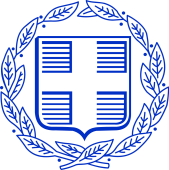               ΕΛΛΗΝΙΚΗ   ΔΗΜΟΚΡΑΤΙΑ               ΥΠΟΥΡΓΕΙΟ  ΠΑΙΔΕΙΑΣ ΚΑΙ ΘΡΗΣΚΕΥΜΑΤΩΝ
ΠΕΡΙΦ/ΚΗ Δ/ΝΣΗ Π/ΘΜΙΑΣ & Δ/ΘΜΙΑΣ ΕΚΠ/ΣΗΣ ΚΡΗΤΗΣ		       
 Δ/ΝΣΗ    ΔΕΥΤ/ΘΜΙΑΣ   ΕΚΠ/ΣΗΣ    Ν. ΗΡΑΚΛΕΙΟΥ                                     
          13ο  ΓΥΜΝΑΣΙΟ  ΗΡΑΚΛΕΙΟΥ         
							Ηράκλειο,  20/9/2019Aρ.Πρ.: 566							EΠΑΝΑΠΡΟΚΗΡΥΞΗ		
Ταχ. Δ/νση      :   Αντ. Βορεάδη 36Ταχ. Κωδ.       :    714 09Πληροφορίες   :   Άννα Κλεινάκη			ΠΡΟΣ: ΤΑΞΙΔΙΩΤΙΚΑ ΓΡΑΦΕΙΑ(Δια της  Δ.Δ.Ε. Ν. Ηρακλείου)Τηλέφωνο       :   2810 - 234 – 488Fax      .          :   2810 - 326 – 908E-mail             : mail@13gym-irakl.ira.sch.grΘΕΜΑ: Πρόσκληση εκδήλωσης ενδιαφέροντος για τη μετακίνηση μαθητών και εκπαιδευτικών.Η Διευθύντρια του 13ου Γυμνασίου Ηρακλείου επαναπροκηρύσσει την εκδήλωση ενδιαφέροντος από τα ταξιδιωτικά γραφεία της πόλης του Ηρακλείου για τη μετακίνηση 41 μαθητών και 10 συνοδών καθηγητών στο πλαίσιο του ευρωπαϊκού προγράμματος ERASMUS+ με τίτλο  “Water: A Combining Element» που υλοποιείται στο σχολείο μας. Πρόκειται για 2 μετακινήσεις: 1) την Τρίτη 5/11/2019 από τις 08:00π.μ. έως τις 20:00μ.μ., με προορισμό την πόλη του Ρεθύμνου και τη λίμνη Κουρνά και 2) την Τετάρτη 6/11/19 από τις 10:00π.μ. έως τις 20:00μ.μ., με προορισμό τον Άγιο Νικόλαο και με ενδιάμεσες στάσεις, το πρωί ,στο Ενυδρείο και, αργότερα,στη Σπιναλόγκα. Τα λεωφορεία θα πρέπει να διαθέτουν όλες τις προβλεπόμενες από τη κείμενη νομοθεσία προδιαγραφές (ελεγμένα από ΚΤΕΟ, έγγραφα καταλληλότητας οχήματος, επαγγελματική άδεια οδήγησης, καλά ελαστικά, κλιματισμό, καθώς και ό,τι άλλο είναι απαραίτητο για την ασφαλή μετακίνηση των μαθητών).Για τις παραπάνω υπηρεσίες ζητείται η τελική συνολική τιμή (με ΦΠΑ). Με την προσφορά θα κατατεθεί απαραίτητα από το ταξιδιωτικό γραφείο  και υπεύθυνη δήλωση ότι διαθέτει το ειδικό σήμα λειτουργίας, το οποίο πρέπει να βρίσκεται σε ισχύ. Επιπλέον, στο φάκελο της προσφοράς πρέπει να υπάρχει απαραίτητα CD με την προσφορά σε ηλεκτρονική μορφή (doc ή pdf) για να είναι εύκολη η ανάρτησή της στο διαδίκτυο. Προσφορές μέσω ηλεκτρονικού ταχυδρομείου δε θα γίνονται δεκτές.Οι προσφορές των ενδιαφερομένων να αποσταλούν σε κλειστό φάκελο στο Γυμνάσιο μέχρι την  Τρίτη  24/09/19  και ώρα 12.00. Οι προσφορές θα ανοιχτούν από την αρμόδια επιτροπή την ίδια μέρα  και  ώρα  12.30 μ.μ. στο γραφείο της  Δ/ντριας .	Η Διευθύντρια	Άννα Κλεινάκη